Menerapkan Garis SelidikTujuan PembelajaranSiswa dapat menentukan nilai optimum menggunakan garis selidik.Siswa dapat menggambarkan daerah yang memenuhi sistem pertidaksamaan linear suatu model matematika.Petunjuk Tuliskan identitas kelompok pada kolom yang sudah disediakan di atas.Lakukan kegiatan penyelidikan dengan menjawab pertanyaan-pertanyaan yang terdapat pada lembar kegiatan siswa.Bukalah buku referensi untuk membantu menyimpulkan hasil kegiatan.Tuliskan hasil diskusi pada tempat yang sudah disediakan.Mari kita amati masalah berikut!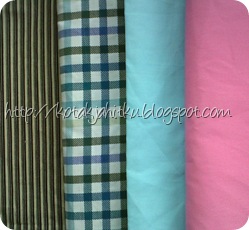 Berdasarkan permsalahan diatas, tuliskan informasi penting yang kalian diperoleh!Model matematikaMisalkan banyak pakaian model I = …. dan banyak pakaian model II = …... Persoalan di atas dapat diselesaikan dengan tabel sebagai berikut.Dari tabel di atas didapat pertidaksamaan:…………………………………………………………………………………………………….…………………………………………………………………………………………………….…………………………………………………………………………………………………….……………………………………………………………………………………………………. Jadi model matematika untuk persoalan di atas adalah:…………………………………………………………………………………………………….…………………………………………………………………………………………………….…………………………………………………………………………………………………….…………………………………………………………………………………………………….…………………………………………………………………………………………………….Grafik himpunan penyelesaian sistem pertidaksamaan di atas adalahDengan menggunakan penerapan garis selidik, tentukan:Nilai maksimum dari bentuk dari  yang memenuhi sistem pertidaksamaan :  Nilai minimumkan dari bentuk  yang memenuhi sistem pertidaksamaan: Coba kalian amati langkah-langkah merubah persoalan nyata menjadi model matematika hingga menentukan nilai optimum sistem pertidaksamaan linear dengan penerapan garis selidik dan coba tuliskan langkah-langkahnya tersebut!…………………………………………………………………………………………………………………………………………………………………………………………………………………………………………………………………………………………………………………………………………………………………………………………………………………………………………………………………………………………………………………………………………………………………………………………………………………………………………………………………………………………………………………………………………………………………………Model IModel IIKapasitas/persediaanBanyak …..…..Kain polos…..20Kain bergaris…..…..15